TABLE OF ASPECTSSeparating & Applying* Minor Aspects (orb allowance: 2° either side) Semi- sextile 30°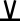  Semi-square 45°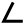  Quintile 72°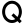  Sesquiquadrate 135°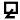  Bi-quintile 144°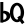 ** Transits For transits the orb is 1.5°-1° before exact and .5°-1° after exact. The quicker moving planets are the: Sun, the Moon, Mercury, Earth, Venus and Mars. The slower moving ones are: Jupiter, Saturn, Uranus , Neptune,AspectConjunctionSemi sextileSextileSquareTrineQuincunxOppositionQuincunxTrineSquareSextileSemi-sextileSymbol00°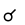   30°  60°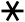   90°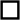  120°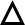  150°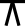  180°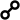  150° 120° 90° 60° 30°Orb either side8°2°6°8°8°2°8°2°8°8°6°2°Sign AR TA GE CA LE VI LI SC SA CA AQ PI TA CA LE VI LI SC SA CA AQ PI AR GE CA LE VI LI SC SA CA AQ PI AR TA CA LE VI LI SC SA CA AQ PI AR TA GE LE VI  LI SC SA CA AQ PI AR TA GE CA VI LI SC SA CA AQ PI AR TA GE CA LE LI SC SA CA AQ PI AR TA GE CA LE VI SC SA CA AQ PI AR TA GE CA LE VI LI SA CA AQ PI AR TA GE CA LE VI LI SC CA AQ PI AR TA GE CA LE VI LI.SC SA AQ PI AR TA GE CA LE VI LI SC SA CA PI AR TA GE CA LE VI LI SC SA CA AQ